 Finance Occupations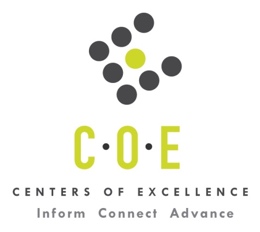 Labor Market Information ReportCity College of San FranciscoPrepared by the San Francisco Bay Center of Excellence for Labor Market ResearchNovember 2018RecommendationBased on all available data, there appears to be a significant undersupply of Finance workers compared to the demand for this cluster of occupations in the Bay region and in the Mid-Peninsula sub-region (San Francisco and San Mateo Counties). The gap is about 5,150 students annually in the Bay region and 2,282 students annually in the Mid-Peninsula sub-region.This report also provides student outcomes data on employment and earnings for programs on TOP 0501.00 - Business and Commerce, General in the state and region. It is recommended that this data be reviewed to better understand how outcomes for students taking courses on this TOP code compare to potentially similar programs at colleges in the state and region, as well as to outcomes across all CTE programs at City College of San Francisco and in the region. IntroductionThis report profiles Finance Occupations in the 12 county Bay region and in the Mid-Peninsula sub-region for a proposed new program at City College of San Francisco. Labor market information (LMI) is not available at the eight-digit SOC Code level for Financial Quantitative Analysts (13-2099.01) or for Financial Managers, Branch or Department (11-3031.02) , therefore, the data shown in Tables 1 and 2 is for Financial Specialists, All Other (SOC 13-2099) and Financial Managers (SOC 11-3031) and likely overstates demand for Financial Quantitative Analysts and Financial Managers, Branch or Department. Tables 3, 4, 6, 9, 10 and 11 uses job postings data from Burning Glass at the eight-digit SOC Code level for Financial Quantitative Analysts and Financial Managers, Branch or Department. Occupational DemandTable 1. Employment Outlook for Finance Occupations in Bay RegionSource: EMSI 2018.4Bay Region includes Alameda, Contra Costa, Marin, Monterey, Napa, San Benito, San Francisco, San Mateo, Santa Clara, Santa Cruz, Solano and Sonoma CountiesTable 2. Employment Outlook for Finance Occupations in Mid-Peninsula Sub-RegionSource: EMSI 2018.4Mid-Peninsula Sub-Region includes San Francisco and San Mateo CountiesJob Postings in Bay Region and Mid-Peninsula Sub-RegionTable 3. Number of Job Postings by Occupation for latest 12 months (Nov 2017 - Oct 2018)Source: Burning GlassTable 4. Top Job Titles for Finance Occupations for latest 12 months (Nov 2017 - Oct 2018)Source: Burning GlassIndustry ConcentrationTable 5. Industries hiring Finance Workers in Bay RegionSource: EMSI 2018.4Table 6. Top Employers Posting Finance Occupations in Bay Region and Mid-Peninsula Sub-Region (Nov 2017 - Oct 2018)Source: Burning GlassEducational SupplyThere are 17 community colleges in the Bay Region issuing 374 awards annually on TOP 0501.00 - Business and Commerce, General. There are two colleges in the Mid-Peninsula sub-region issuing 69 awards annually on this TOP code. Table 7. Awards on TOP 0501.00 - Business and Commerce, General in the Bay RegionSource: IPEDS, Data Mart and LaunchboardNOTE: Headcount of students who took one or more courses is for 2016-17. The annual average for awards is 2014-17 unless there are only awards in 2016-17. The annual average for other postsecondary is for 2013-16.Gap AnalysisBased on the data included in this report, there is a large labor market gap in the Bay region with 5,524 annual openings for the Finance occupational cluster and 374 annual awards for an annual undersupply of 5,150 students. In the Mid-Peninsula sub-region, there is also a gap with 2,351 annual openings and 69 annual awards for an annual undersupply of 2,282 students.Student OutcomesTable 8. Four Employment Outcomes Metrics for Students Who Took Courses on TOP 0501.00 - Business and Commerce, GeneralSource: Launchboard Pipeline (version available on 11/14/18)Skills, Certifications and EducationTable 9. Top Skills for Finance Occupations in Bay Region (Nov 2017 - Oct 2018)Source: Burning GlassTable 10. Certifications for Finance Occupations in the Bay Region (Nov 2017 - Oct 2018)Note: 62% of records have been excluded because they do not include a certification. As a result, the chart below may not be representative of the full sample.Source: Burning GlassTable 11. Education Requirements for Finance Occupations in Bay Region Note: 28% of records have been excluded because they do not include a degree level. As a result, the chart below may not be representative of the full sample.Source: Burning GlassMethodologyOccupations for this report were identified by use of skills listed in O*Net descriptions and job descriptions in Burning Glass. Labor demand data is sourced from Economic Modeling Specialists International (EMSI) occupation data and Burning Glass job postings data. Educational supply and student outcomes data is retrieved from multiple sources, including CTE Launchboard and CCCCO Data Mart.SourcesO*Net OnlineLabor Insight/Jobs (Burning Glass) Economic Modeling Specialists International (EMSI)  CTE LaunchBoard www.calpassplus.org/Launchboard/ Statewide CTE Outcomes SurveyEmployment Development Department Unemployment Insurance DatasetLiving Insight Center for Community Economic DevelopmentChancellor’s Office MIS systemContactsFor more information, please contact:Doreen O’Donovan, Data Research Analyst, for Bay Area Community College Consortium (BACCC) and Centers of Excellence (CoE), doreen@baccc.net or (831) 479-6481John Carrese, Director, San Francisco Bay Center of Excellence for Labor Market Research, jcarrese@ccsf.edu or (415) 267-6544Personal Financial Advisors (SOC 13-2052): Advise clients on financial plans using knowledge of tax and investment strategies, securities, insurance, pension plans, and real estate.  Duties include assessing clients' assets, liabilities, cash flow, insurance coverage, tax status, and financial objectives.Entry-Level Educational Requirement: Bachelor's degreeTraining Requirement: Long-term on-the-job trainingPercentage of Community College Award Holders or Some Postsecondary Coursework: 16%Financial Specialists, All Other (SOC 13-2099): All financial specialists not listed separately.Entry-Level Educational Requirement: Bachelor's degreeTraining Requirement: Moderate-term on-the-job trainingPercentage of Community College Award Holders or Some Postsecondary Coursework: 26%Financial Managers (SOC 11-3031): Plan, direct, or coordinate accounting, investing, banking, insurance, securities, and other financial activities of a branch, office, or department of an establishment.Entry-Level Educational Requirement: Bachelor's degreeTraining Requirement: NonePercentage of Community College Award Holders or Some Postsecondary Coursework: 26%Financial Analysts (SOC 13-2051): Conduct quantitative analyses of information affecting investment programs of public or private institutions.Entry-Level Educational Requirement: Bachelor's degreeTraining Requirement: NonePercentage of Community College Award Holders or Some Postsecondary Coursework: 10%Credit Counselors (SOC 13-2071): Advise and educate individuals or organizations on acquiring and managing debt.  May provide guidance in determining the best type of loan and explaining loan requirements or restrictions.  May help develop debt management plans, advise on credit issues, or provide budget, mortgage, and bankruptcy counseling.Entry-Level Educational Requirement: Bachelor's degreeTraining Requirement: Moderate-term on-the-job trainingPercentage of Community College Award Holders or Some Postsecondary Coursework: 34%Occupation 2017 Jobs2022 Jobs5-Yr Change5-Yr % Change5-Yr Open-ingsAnnual Open-ings10% Hourly WageMedian Hourly WagePersonal Financial Advisors10,88711,370483 4%4,678936$26.25 $46.84 Financial Specialists, All Other5,2605,518258 5%2,461492$24.66 $38.11 Financial Managers24,72727,4322,705 11%12,0952,419$38.50 $73.39 Financial Analysts16,49017,442952 6%7,9861,597$30.48 $49.33 Credit Counselors79086171 9%40080$16.82 $23.62 Total58,15462,6234,4698%27,6205,524$32.39 $57.73 Occupation 2017 Jobs2022 Jobs5-Yr Change5-Yr % Change5-Yr Open-ingsAnnual Open-ings10% Hourly WageMedian Hourly WagePersonal Financial Advisors5,3225,617295 6%2,325465$26.62 $59.23 Financial Specialists, All Other2,1632,312149 7%1,060212$24.04 $44.34 Financial Managers8,94810,1101,162 13%4,573915$44.44 $83.08 Financial Analysts7,5428,019477 6%3,692738$32.00 $51.97 Credit Counselors15419136 23%10321$16.56 $23.38 TOTAL24,12926,2482,120 9%11,7532,351$34.61 $64.24 OccupationBay RegionMid-PeninsulaFinancial Managers, Branch or Department (11-3031.02)9,9724,496Financial Analysts (13-2051.00)7,3473,233Personal Financial Advisors (13-2052.00)2,497830Credit Counselors (13-2071.00)19460Financial Quantitative Analysts (13-2099.01)159126Total20,1698,745Common TitleBayMid-PeninsulaCommon TitleBayMid-PeninsulaFinancial Analyst2,7601,060Accounting Analyst22888Accounting Manager2,0751,113Treasury Analyst219109Senior Financial Analyst1,240485Accounting Supervisor19244Tax Manager1,039494Pricing Analyst18353Financial Advisor820188Investment Analyst180130Director of Finance576276Tax Director17689Financial Consultant559184Financial Solutions Advisor16140Branch Manager529153Assistant Branch Manager14539Finance Analyst413167Branch Manager In Training12823Finance Manager390143Portfolio Analyst12268Portfolio Manager369208Executive Director11650Director of Accounting363193Wealth Management Advisor11550Industry – 6 Digit NAICS (No. American Industry Classification) CodesJobs in Industry (2017)Jobs in Industry (2022)% Change (2017-22)% in Industry (2017)Corporate, Subsidiary, and Regional Managing Offices (551114)5,2485,3998%9.2%Portfolio Management (523920)3,9203,95613%6.7%Investment Advice (523930)3,5723,60810%6.1%Commercial Banking (522110)2,9482,970 (7%)5.1%Securities Brokerage (523120)2,1482,100 (21%)3.6%Investment Banking and Securities Dealing (523110)1,9261,9492%3.3%Miscellaneous Intermediation (523910)1,5061,53417%2.6%Internet Publishing and Broadcasting and Web Search Portals (519130)1,3821,42538%2.4%Local Government, Excluding Education and Hospitals (903999)1,3261,3345%2.3%Offices of Certified Public Accountants (541211)1,2891,29811%2.2%Custom Computer Programming Services (541511)1,2261,24916%2.1%Electronic Computer Manufacturing (334111)1,1841,1997%2.0%EmployerBayEmployerBayEmployerMid-PeninsulaBank of America656PricewaterhouseCoopers124Wells Fargo363JP Morgan Chase Company267University California122Bank of America226Wells Fargo238U.S. Bancorp111Deloitte171Fidelity Brokerage Services215Charles Schwab98JP Morgan Chase Company118Apple Inc.192Accenture96Facebook99Deloitte190Hertz Corporation90PricewaterhouseCoopers82Google Inc.185Stanford University87Gap Inc.73Mutual of Omaha Company156Facebook86Salesforce72Bank of the West145Bvoh83Fidelity Brokerage Services67Kaiser Permanente124Ernst & Young72Oracle66CollegeSub-RegionHead CountAssociatesCertificatesTotalAlamedaEast Bayn/a0Berkeley CityEast Bay5045711CabrilloSanta Cruz & Monterey99736844CanadaMid-Peninsula6090Chabot HaywardEast Bay55001919Contra CostaEast Bayn/a0DeanzaSilicon Valleyn/a0Diablo ValleyEast Bay850392362Evergreen ValleySilicon Valley8170FoothillSilicon Valleyn/a0GavilanSilicon Valley42623528HartnellSanta Cruz & Monterey5530LaneyEast Bay7430Las PositasEast Bay1,1711212Los MedanosEast Bay7541212MarinNorth Bay202101MerrittEast Bay51255MissionSilicon Valley68677MontereySanta Cruz & Monterey46516NapaNorth Bay47255OhloneEast Bayn/a8484San FranciscoMid-Peninsula382301141San Francisco CtrsMid-Peninsula240San Jose CitySilicon Valley60811San MateoMid-Peninsula5392828Santa RosaNorth Bay2,4040SkylineMid-Peninsula1,0080SolanoNorth Bay9060West ValleySilicon Valley65988Total Bay RegionTotal Bay Region 16,422  281  93  374 Total Mid-Peninsula Sub-RegionTotal Mid-Peninsula Sub-Region 1,953  58  11  69 2015-16Bay 
(All CTE Programs)City College of San Francisco (All CTE Programs)State (TOP 0501.00)Bay (TOP 0501.00)Mid-Peninsula (TOP 0501.00)City College of San Francisco (TOP 0501.00)% Employed Four Quarters After Exit75%73%64%70%80%n/aMedian Quarterly Earnings Two Quarters After Exit$13,996$10,170$7,885$9,047$9,841n/aMedian % Change in Earnings40%50%49%52%186%n/a% of Students Earning a Living Wage63%55%53%58%50%n/aSkillPostingsSkillPostingsSkillPostingsAccounting8,118Account Reconciliation1,811Customer Contact1,227Budgeting6,327Financial Modeling1,795Financial Advising1,216Financial Analysis5,979Accounting Management1,792Sarbanes-Oxley (SOX)1,199Financial Reporting3,756Staff Management1,786SQL1,163Finance3,345Oracle1,620Hyperion1,155Generally Accepted Accounting Principles (GAAP)3,016SAP1,618Business Process1,068Financial Planning2,440Sales1,617Financial Management1,049Project Management2,407Enterprise Resource Planning (ERP)1,603Wealth Management1,003Customer Service2,174Business Development1,450Spreadsheets1,002Financial Statements2,170Process Improvement1,422Business Planning952Public Accounting2,100External Auditing1,347Key Performance Indicators (KPIs)934Economics2,019Variance Analysis1,301NetSuite919Scheduling1,927General Ledger1,286Business Administration900Account Reconciliation1,811Balance Sheet1,247Accruals893Financial Modeling1,795Month-End Close Processes1,245Risk Management893CertificationPostingsCertificationPostingsCertified Public Accountant (CPA)4,637Project Management Certification134Series 71,051Series 63123Certified Financial Planner (CFP)611Certified Treasury Professional (CTP)115Driver's License603Certified Information Systems Auditor (CISA)99Investment Advisor348Project Management Professional (PMP)73Series 66314Securities License73Series 65242Chartered Retirement Planning Counselor72Insurance License219Accident Health and Life (Insurance)70Mortgage License217Life and Health Insurance License65Financial Accounting Standards Board (FASB)166Life Insurance License62Series 6156Variable Annuity License62Chartered Financial Analyst (CFA)144Insurance Agent Certification59Project Management Certification134Chartered Financial Consultant48Series 63123Security Clearance47Certified Treasury Professional (CTP)115Licensed Mortgage Loan Originator43Education (minimum advertised)Latest 12 Mos. PostingsHigh school or vocational training784 (5%)Associate Degree249 (2%)Bachelor’s Degree or Higher13,554 (93%)